 WNIOSEK O PRZYJĘCIE DZIECKA NA DYŻUR WAKACYJNY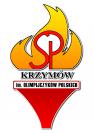  do Szkoły Podstawowej im. Olimpijczyków Polskich w Krzymowie. OŚWIADCZENIE Oświadczam, że w czasie zadeklarowanego pobytu dziecka w dyżurującej placówce  pracuję i nie przebywam na urlopie wypoczynkowym. Krzymów, data …………………                                   ……………………………………                               ……………………………………                                                                                      Podpis matki/prawnego opiekuna                                 Podpis ojca/prawnego opiekuna Deklaruję pobyt dziecka w dniach od ………….do …….….…  w godzinach  od …….…do …….… DANE DZIECKA Nazwisko i imię/imiona dziecka    ……………………………………………………………………………. Data i miejsce urodzenia                …………………………………………………………………………….. PESEL                                            /……/……/……/……/……/……/……/……/……/……/……/ Adres zamieszkania dziecka……………………………………………………………...........……….. Imię i nazwisko matki/ prawnego opiekuna …………………..……………………………......……… Adres zamieszkania matki/ prawnego opiekuna dziecka………….……………………………............ Imię i nazwisko ojca/ prawnego opiekuna …………………………………..……………...….........… Adres zamieszkania ojca/ prawnego opiekuna …………………………..………………...................... DODATKOWE INFORMACJE O DZIECKU  (stała choroba, wady   rozwojowe, alergie) ……………………………………………………………………………………………………….…. Telefony do pilnego kontaktu z rodzicem…………………………………………………………….... UPOWAŻNIENIE DO ODBIORU DZIECKA Upoważniam do odbioru dziecka:  ………………………………………..   ………………………………     …………………….  	(nazwisko i imię)  	 	 	 	       (nr dowodu osobistego)                                               ( nr telefonu) ………………………………………..   ………………………………     …………………….  	(nazwisko i imię)  	 	 	 	       (nr dowodu osobistego)                                               ( nr telefonu)Biorę na siebie pełną odpowiedzialność prawną za bezpieczeństwo odebranego dziecka od momentu jego odbioru przez wskazaną powyżej, upoważnioną przeze mnie osobę. ............................................................ *właściwe podkreślić                                                                                            (czytelny podpis rodzica)  INFORMACJA O OCHRONIE DANYCH OSOBOWYCH Zgodnie z ustawą z dnia 10 maja 2018 roku o ochronie danych osobowych (Dz. U. 2018 r. poz. 1000 z póź. zm.).  dane osobowe dotyczące dzieci   i ich rodziców zbierane są w celu rekrutacji i prowadzenia  niezbędnej dokumentacji określonej przepisami prawa oświatowego. Rodzicom przysługuje prawo wglądu do zbieranych danych oraz uzupełniania, uaktualniania czy sprostowania w razie stwierdzenia, że dane te są niekompletne, nieaktualne lub nieprawdziwe. Dane zebrane we wniosku są zbierane i przetwarzane zgodnie z przepisami prawa. Dane podawane są dobrowolnie. Klauzula informacyjna Administratorem danych osobowych Pana/Pani oraz dzieci jest placówka do której dziecko będzie uczęszczać Wyznaczyliśmy Inspektora Ochrony Danych, z którym Pan/Pani może się skontaktować w sprawach ochrony danych osobowych     swoich oraz dziecka, adres e-mail: iod@chojna.pl lub pisemnie – adres naszej siedziby. Informujemy, że dane osobowe Pan/Pani oraz dziecka są przetwarzane przez nas w celach:  określonych w ustawie Prawo oświatowe, ustawie o systemie oświaty, ustawie o systemie informacji oświatowej, Rozporządzeniu Ministra Edukacji Narodowej w sprawie sposobu prowadzenia przez publiczne przedszkola, szkoły  i placówki dokumentacji przebiegu nauczania, działalności wychowawczej i opiekuńczej oraz rodzajów tej dokumentacji na podstawie (art. 6 ust. 1 lit. c RODO),  w zakresie, w jakim podanie danych osobowych jest dobrowolne (np. rozpowszechnianie wizerunku) na podstawie wyrażonej przez Panią/Pana zgody (art. 6 ust. 1 lit. a RODO).  Dane osobowe Pani/Pana oraz dziecka będą przetwarzane przez okres niezbędny dla wykonywania celów ustawowych              i statutowych.  Zgodnie z RODO przysługują Pani/Panu następujące prawa: do cofnięcia zgody (jeżeli przetwarzanie odbywa się na podstawie zgody), wniesienia sprzeciwu wobec przetwarzania danych, usunięcia danych („prawo do bycia zapomnianym”), ograniczenia przetwarzania, dostępu do treści swoich danych, sprostowania, przenoszenia danych, wniesienia skargi do organu nadzorczego – Prezesa Urzędu Ochrony Danych Osobowych.  Dane osobowe Pani/Pana oraz dziecka nie będą przekazywane do państwa trzeciego/organizacji międzynarodowej. OŚWIADCZENIE RODZICÓW/PRAWNYCH OPIEKUNÓW Oświadczam, że zapoznałam/em się z informacją dotyczącą zbierania i przetwarzania danych osobowych moich  i członków mojej rodziny. Krzymów, data …………………                                   ……………………………………                               ……………………………………                                                                                      Podpis matki/prawnego opiekuna                                 Podpis ojca/prawnego opiekuna Wyrażam zgodę na  przetwarzanie danych osobowych moich i mojego dziecka w celu rekrutacji i prowadzenia niezbędnej dokumentacji określonej przepisami prawa oświatowego.  Krzymów, data …………………                                   ……………………………………                               ……………………………………                                                                                      Podpis matki/prawnego opiekuna                                 Podpis ojca/prawnego opiekuna Wyrażam zgodę na  umieszczanie  informacji o odpłatności za pobyt i wyżywienie mojego dziecka na tablicy ogłoszeń.  Krzymów, data …………………                                   ……………………………………                               ……………………………………                                                                                      Podpis matki/prawnego opiekuna                                 Podpis ojca/prawnego opiekuna Świadomy odpowiedzialności karnej, w przypadku podania nieprawidłowych danych, oświadczam, że przedłożone przeze mnie w niniejszej karcie informacje są zgodne ze stanem faktycznym. Krzymów, data …………………                                   ……………………………………                               ……………………………………                                                                                      Podpis matki/prawnego opiekuna                                 Podpis ojca/prawnego opiekuna Oświadczam, że zgodnie z ustawą z dnia 4 lutego 1994r. o prawie autorskim i prawach pokrewnych (tj. Dz. U. z 2018r., poz. 1191 z póź. zm.) wyrażam zgodę na umieszczanie wizerunku mojego dziecka w mediach (prasa, telewizja, Internet) w zakresie realizacji zadań związanych z promocją działalności placówki. Krzymów, data …………………                                   ……………………………………                               ……………………………………                                                                                      Podpis matki/prawnego opiekuna                                 Podpis ojca/prawnego opiekuna DECYZJA KOMISJI REKRUTACYJNEJ Komisja na posiedzeniu w dniu ............................r. zakwalifikowała/ nie zakwalifikowała dziecko  do placówki dyżurującej. Przyczyna odmowy przyjęcia dziecka do placówki dyżurującej……………………………………………………………...... …………………………………………………………………………………………………………………………………  Podpis przewodniczącego Komisji:  	 	 	                Podpisy członków Komisji:                        	 	 	                                             1. .................................................   ...........................................................                                           2. ………………………….……….    